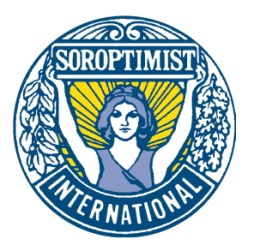 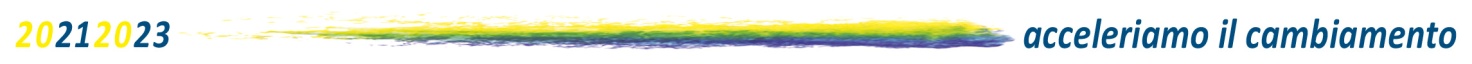 Il Soroptimist per le Emergenze EducativeContrasto Bullismo e CyberbullismoSELEZIONE CINEMATOGRAFICAIn un mondo migliore (2010), regia di Susanne Bier. E’ la storia di Christian che, persa da poco la madre, è costretto a tornare in Danimarca con suo padre, ma l'adolescente non riesce a perdonarlo, accusandolo di non aver fatto tutto quello che poteva per salvare la moglie. Trasferito in una nuova scuola fa subito amicizia con Elias timido e spesso preso di mira dai bulli e, per difenderlo, si scontra proprio con il loro leader, innescando una serie di violenze …In un mondo migliore, il trailer italiano del film - Film (2010) (comingsoon.it)Bully (2001- lingua inglese), regia Lee Hirsch, un documentario sul bullismo nelle scuole americane.https://www.youtube.com/watch?v=io9yrcIqAec Cyberbully. Pettegolezzi online (2011), regia di Charles Binamé.  E’ la storia di Taylor, una ragazza di diciassette anni, che per il suo compleanno riceve un computer e per gioco s’iscrive ad un social network. Il fratello e alcune amiche le faranno uno scherzo e per delle voci false sul suo conto si ritroverà coinvolta in un brutto caso di cyberbullismo.cyberbully. Pettegolezzi on line. - YouTubeNoi siamo infinito (2012), regia di Stephen Chbosky. Il film si incentra sul difficile percorso di crescita di Charlie, adolescente intelligente e insicuro, segnato da un passato doloroso.Noi siamo infinito - Film (2012) - MYmovies.itWonder (2017), regia di Stephen Chbosky. Auggie, nato con una rara malattia, si trova ad affrontare la scuola per la prima volta. L'amore della sua famiglia e una grande dose di coraggio lo aiutano a trovare il suo posto nel mondo e nel cuore dei compagni di classe.  https://www.youtube.com/watch?v=tlOip8-k65U Joe Bell (2021), regia di Reinaldo Marcus Green, presentato al Toronto International Film Festival. Jadin Bell è morto suicida nel 2013, a quindici anni, perché vittima di bullismo e omofobia.Joe Bell | Official Trailer #2 | In Theaters July 23 - YouTube (in inglese) CARTONI ANIMATI L’unione fa la forza (2009) cartone animato vincitore del concorso "Bulli di Cartone", realizzato dal Giffoni Film Festival in collaborazione con Telefono Azzurro.L'unione fa la forza - YouTubeLa forma della voce (2016) Racconta la storia di due adolescenti: Shocko, una ragazza sorda che comunica grazie ad un quaderno e Shoya, un ragazzo irrequieto e competitivo. Inizialmente Shoya sarà uno dei bulli che prende in giro Shocko, ma poi lui stesso diventerà vittima. In questo modo capirà le sofferenze della ragazza e cercherà di passare del tempo con lei per rimediare agli sbagli fatti.La Forma Della Voce | Trailer Italiano dell’animazione giapponese - YouTubeLou (2017) cortometraggio di Disney Pixar. J.J., il bambino si comporta da bullo nei confronti degli altri bambini della scuola durante la ricreazione. A loro fa dei dispetti e li fa inciampare. Quando arriva il momento di ritornare in classe, a J.J. viene rubato lo zaino … Lou - Pixar (Foley par Gabriel Gaumond) - YouTube